Dom Wypoczynkowy „Beskid”Info: tel. (018) 44 64 191;  fax. (018) 44 64 192;e-mial: beskid@beskid.pl                                                   www.beskid.plTRADYCYJNA WIELKANOC W GÓRACHTermin: 22 – 25.04.2011 r.Cena pakietu: 305,00 zł/os dorosłaCena pakietu dla dziecka 4 – 12 lat: 250,00 zł/os PAKIET OBEJMUJE:Noclegi w wygodnych pokojachDla każdej rodziny koszyczek z święconkąTradycyjne śniadanie wielkanocne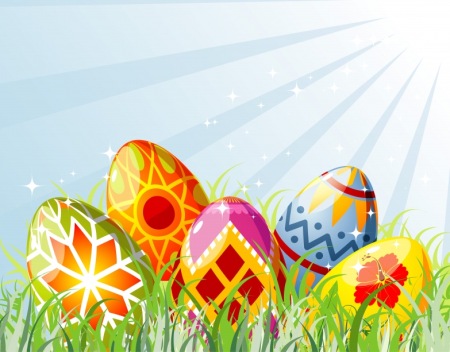 Śniadania w formie szwedzkiego stołu oraz obiadokolacjekorzystanie z zaplecza rekreacyjnegoWideoteka – wieczór filmowy przy lampce winaKonkurs dla dziecibezpłatny parkingdostęp do Internetu WiFiOpłatę klimatycznąpodatek VAT